Памятки для родителей в родительских чатахПамятка безопасного поведения на зимних каникулах	Помните: ёлка на устойчивой подставке должна быть на  расстоянии не менее 1 метра от стен и потолков, отопительных приборов. Используйте исправные электрические гирлянды, не украшайте ёлку свечами, игрушками из бумаги, ваты, не зажигайте возле ёлки пиротехнику, не используйте ее без взрослых.	Помните и соблюдайте ПДД: теперь темнеет рано и ухудшается видимость, носите на одежде светоотражающие элементы, учитывайте, что в гололед удлиняется тормозной путь. Выбирайте безопасное место для игр и развлечений. Соблюдайте безопасность на водоемах: по льду нельзя ходить, остерегайся мест, где ручьи впадают в водоемы, выходят родники. Не скатывайтесь на лед                             с обрывистых берегов. При переходе через реку на лыжах, крепление лыж отстегните, петли палок на кисти рук не накидывайте, рюкзак необходимо повесить на одно плечо.	Если же вы провалились под лед: широко расставив руки,  пытайтесь удержаться на поверхности льда, без резких движений, выползайте  на  твердый лед. Оказавшись на прочном льду – ползите  от пролома в ту сторону, откуда пришли.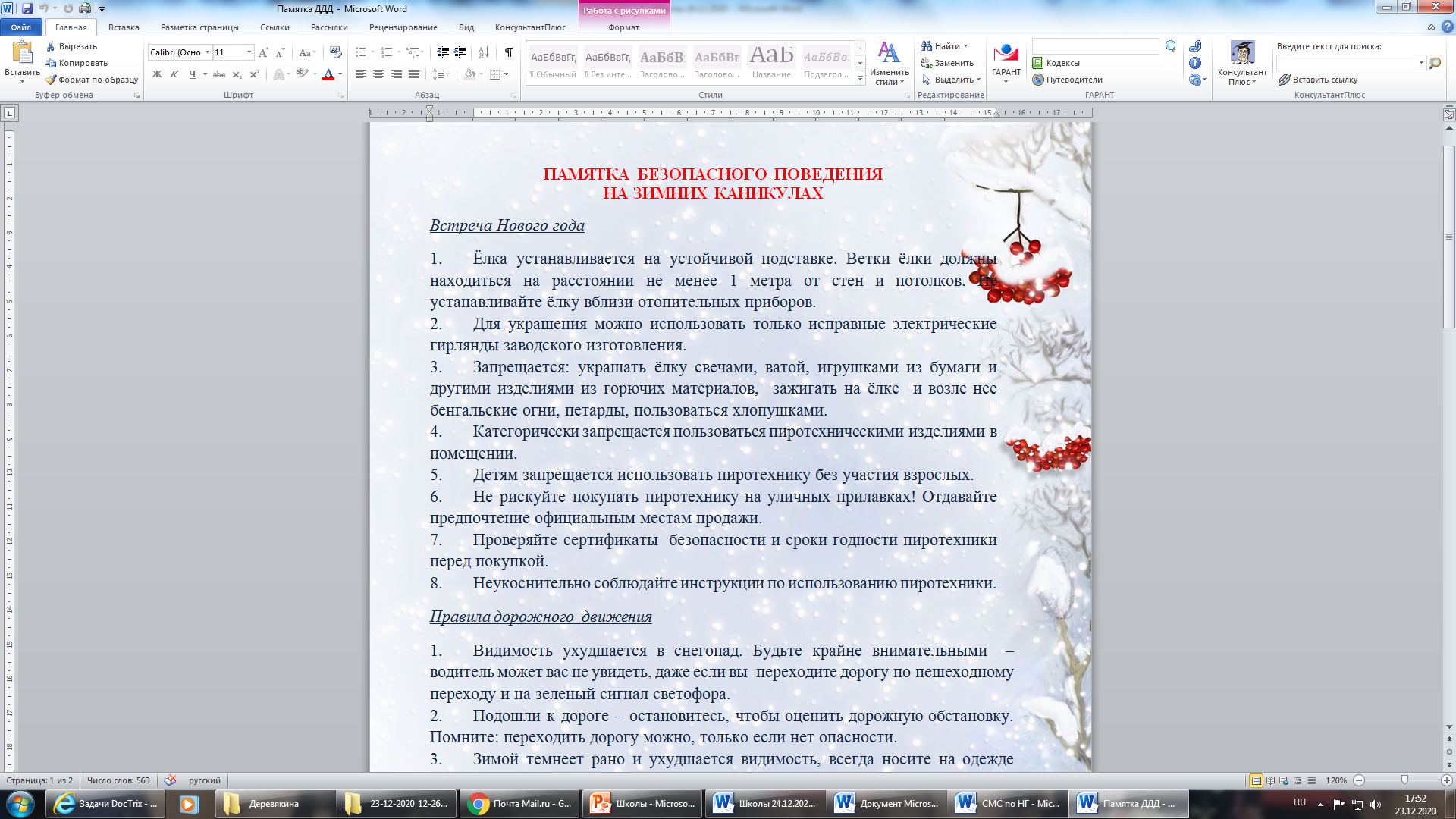 Правила поведения вблизи водоемов зимой»  https://www.youtube.com/watch?v=59Mb4x8DFSc  (для младших школьников), https://www.youtube.com/watch?v=T9CD4YRw81Y (для основной школы); «Правила поведения на железнодорожном транспорте»https://xn--j1aihgee.xn--b1aew.xn--p1ai/Dlja_grazhdan/Pravovoj_likbez/https://www.youtube.com/watch?v=Ds2mnE6xFrQ«Правила дорожного движения» https://topslide.ru/obzh/biezopasnost-i-pravila-dorozhnogho-dvizhieniia 